Демонстрация № 7 – 32 – 1Оборудование: 1) прозрачная кювета (аквариум) с песком; 2) столик с четырьмя ножками (пластинка с 4 гвоздями № 100 по углам); 3) гиря (1, 3, 5 кг).До урока: в кювету насыпать мокрый песок и идеально выровнять поверхность.На уроке: Вначале располагают на поверхности песка столик без нагрузки и показывают учащимся, что на поверхности остается еле заметный след.Снова ставим столик, нагрузив его гирей. Увеличение силы давления поверхность песка деформируется и ножки столика погружаются в песок.Повернем столик крышкой вниз  и снова поставим гирю. Столик практически не вдавливается в песок.Вывод: результат действия силы на опору зависит от величины  силы и от площади поверхности, на которую эта сила действует.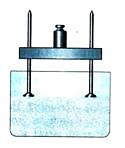 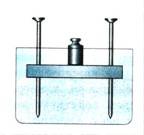 